GATITU MIXED SEC SCHOOL GEOGRAPHY FORM TWO OPENER   TERM TWO 2015Answer all the questions in this sectionThe diagram below represents the earth on its axis. Use it to answer question (a)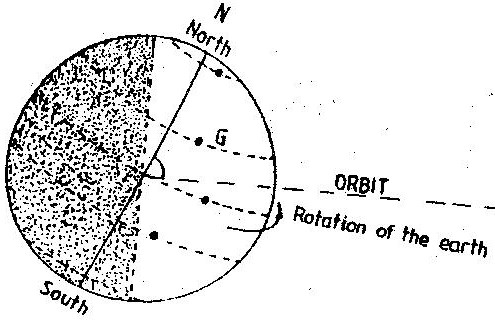 (i) Name the latitude marked G          (1mark)(ii) What is the angle of inclination of the earth’s axis from it orbit? (1mark)State two effects of the  rotation of the earth                              (2marks)(a) What is magma?              (1mark)(b) Differentiate between a sill and a dyke            (2marks)(c) The diagram below represents a composite volcano. Name the features marked P,Q, and R    (3marks)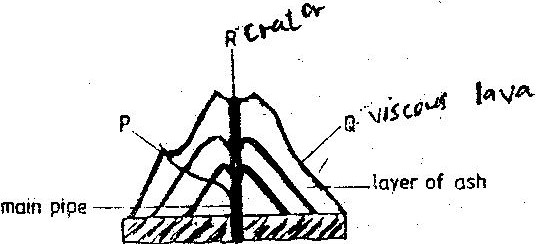  3.State three causes of earthquakes                                      (3marks) 4.Give four proofs that the earth is spherical                        (4marks)(a) State two conditions considered in choosing a suitable site   for a weather                   station                                                                                                           (2marks)(b) Name three weather recording instruments that are placed in a Stevenson’s screen      (3marks)	(c) Give two reasons why weather forecasting is important      (2marks)5. The diagram below represents the flow of air current. Use them to answer question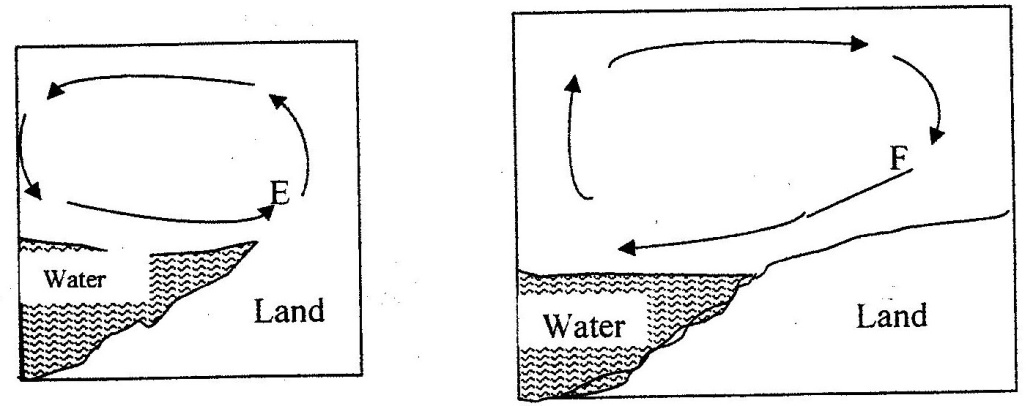 (i) In your answer booklet, name  the air current marked E       (1mark)(ii) Why does the air cools as it rises                             (2marks)     6.The diagram below represents features produced by faulting.Use it to answer questions that follow.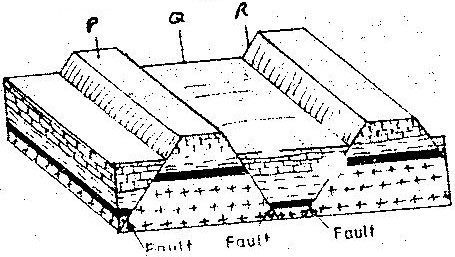 Name the features marked P,Q, and R                  (3marks)Differentiate between a normal faulty and a reverse fault. (2marks)